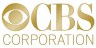 CBS LAW DEPARTMENT IN-HOUSE INTERNSHIP EXPERIENCESummer 2018 ApplicationPlease complete this application form and enclose an essay of 250-500 words describing why you qualify for the CBS Law Department In-House Internship Experience, a writing sample, your law school transcript(s), and a résumé.  You may also enclose a letter of recommendation.  Please mail your application materials to:  Tiffany Casanova, Counsel, Showtime Networks Inc., 1633 Broadway, 16th Floor, New York, NY 10019.  We suggest that applications be submitted as soon as possible and strongly recommend that you send the materials by a form of mail that can be tracked (e.g., certified, registered, return receipt).  Students may submit the application at any time and later forward their transcripts, as long as all application materials are received by the application deadline.  Applications must be postmarked no later than March 31, 2018.The Summer 2018 Internship will commence in early June (exact date to be determined) and will run until early August.Application Questions(Please Print in Ink or Type)I. How Did You Become Aware of the CBS Law Department In-House Internship Experience?_____________________________________________________________II. Demographic Information:Name: ________________________________________________________________________	Mailing Address: ________________________________________________________________City: : ______________ Zip: ________________Phone: ____________________       Email: __________________________Gender:  Male______ Female ______        Background (optional):	_______ Caucasian	_______ Asian/Pacific Islander	_______ African American/Black	_______ Hispanic	_______ American Indian/Alaska Native	_______ Other (please specify) _________________________________________III. Academic Information: ______________________________________________________________________________Name of  Currently Enrolled?  Yes ______ No ______		Full-time ______ Part-time ________________	 _____________________________________	   _______________________	Overall GPA       Class Level Entering in Fall 2018 (2L or 3L)     Anticipated Graduation Date	Please attach a current law school transcript(s).Name of Undergraduate InstitutionOverall GPA								Graduation DateDescribe any academic awards or honors you received in undergraduate or law school (attach an additional sheet if necessary):IV. Extra-Curricular Activities:Describe your role in any extra-curricular activities in undergraduate or law school, specifying any office or leadership roles and any awards received (attach an additional sheet if necessary):V. Personal Statement and Writing Sample:Write a brief personal statement (250-500 words, typed on 8 ½” x 11” paper) to explain why you qualify for this internship.  Please include a discussion of any significant community service with which you have been involved, any leadership roles and awards received, and any other background information that you believe is important to the consideration of your application.  In addition to the personal essay, please attach a writing sample from law school.VI. Practice Area of Interest:Please list any particular specialized area(s) of practice in which you would like to gain experience: VII. Legal Experience:Please describe any relevant legal experience, or you may attach a current résumé:VIII. References/Letter of Recommendation:All applicants must provide two references (with full contact information) – either from law school, undergraduate school, or work.  A letter of recommendation is not required.  However, you may include with your application a copy of a letter of recommendation that you have on file, or ask an academic advisor, dean, or professor or employer/supervisor to complete the Personal Recommendation Request provided with this application.  If you choose to submit the Personal Recommendation Request, please complete the top portion before giving the form to the individual providing a recommendation. The individual should answer all of the questions on the form.  If you choose to provide one, the letter of recommendation must be submitted directly to Tiffany Casanova, Counsel, Showtime Networks Inc., 1633 Broadway, 16th Floor, New York, NY 10019, and be postmarked no later than March 31, 2018.  References:1.						2.Certification:  All information on this application is true and complete to the best of my knowledge.  I understand this information and all supporting documentation becomes the property of the CBS Law Department In-House Internship Experience selection committee.  I hereby give my consent to have my grades, application materials, and transcripts released to the persons responsible for the administration of this Program. I also give my consent to CBS to contact the references I have listed.  Additionally, I give my consent to my name being released as a participant in the Internship and to my name and/or likeness being included by CBS in publications and materials related to the Program. This is an unpaid internship designed for my educational benefit, and not for the benefit of CBS.  Accordingly, I understand that if accepted into the Internship, I will be required to receive academic credit from my law school for my participation, and upon request I will be able to obtain a letter from my law school confirming my eligibility to receive such credit. I understand that nothing in this application or in the Program creates an employment relationship or entitles me to compensation or benefits, nor does it provide a guarantee of future employment with CBS.Signature ________________________________________________ Date _______________________CBS LAW DEPARTMENT IN-HOUSE INTERNSHIP EXPERIENCEPERSONAL RECOMMENDATION REQUESTName of Applicant: _______________________________________________________Waiver of Claim to AccessI understand that this personal recommendation will be used in the review process for the CBS Law Department In-House Internship Experience.  I hereby waive any claim of access to this recommendation form._________________				____________________________________           Date						Signature of ApplicantEvaluator QuestionsName of evaluator:   ________________________________________We solicit your candid appraisal of the above-named applicant for participation in the CBS Law Department In-House Internship Experience, which will provide internships in the legal departments of CBS Corporation and its participating divisions.  In your letter of recommendation, we would appreciate it if you would focus on the questions we have set forth below.  The applicant has signed this form above to indicate his or her waiver of any claim to access to your recommendation.  All letters of recommendation (please include this form) should be sent to Tiffany Casanova, Counsel, Showtime Networks Inc., 1633 Broadway, 16th Floor, New York, NY 10019, and be postmarked no later than March 31, 2018. Thank you in advance for taking the time to assist us.  How long have you known the applicant?  In what capacity?Based on your personal knowledge of the applicant, how well qualified do you feel to appraise the applicant?To what degree do you believe that the applicant has the intellectual ability, personal integrity, personal skills and necessary motivation to become a successful member of the legal profession? What do you perceive as the applicant’s strengths?What do you perceive as the applicant’s weaknesses?Do you know of any special circumstances in the applicant’s social or academic background, personality or experience that should be considered in evaluating the likelihood of the applicant’s success in a legal career?Please add any additional information you think would be relevant to us in evaluating the student’s application.